ФЕСТИВАЛЬ - 2019  подарил нам крылья                        и  много памятных моментов!Краевой фестиваль школьных музеев, клубов патриотической направленности проводится в крае с 2007 года. Ежегодно в нём принимают участие не менее 210 музеев, от 38 до 47 тысяч школьников из муниципальных образований края. В этом году фестиваль посвящен теме «Моему краю – 85!».                 Он проводился на муниципальном, краевом заочном и краевом очном этапах. С 7 по 8 мая в Красноярске в честь празднования 74-й годовщины Победы в Великой Отечественной войне прошел краевой финал Фестиваля школьных музеев, клубов патриотической направленности.В муниципальном этапе фестиваля приняло участие около 40 тысяч школьников из 56 территорий Красноярского края. На краевой финал фестиваля были приглашены 250  победителей и призеров краевого заочного этапа.Основная идея Фестиваля – это краевая встреча активистов и педагогов школьных музеев, клубов, ветеранов Великой Отечественной войны и военных локальных конфликтов, сопровождающаяся презентацией интересных образовательных практик, в целях развития и совершенствования музейной и клубной деятельности в образовательных учреждениях Красноярского края.Из Ермаковского района в финале Фестиваля участвовали представители школьных музеев: активисты Межшкольного историко – краеведческого музея, учащиеся Ермаковских школ №1, №2, активисты музея МБОУ «Разъезженская СОШ»,  МБОУ «Жеблахтинская СОШ».       В рамках проведения данного мероприятия  в первый день, 7 мая активы школьных музеев и клубов, финалисты фестиваля  представили экспертному жюри  материалы по четырём номинациям: "Экскурсия музея и клуба", "Социально-образовательный проект музея и клуба", "Исследовательская работа", "Творческое пространство музея и клуба". Лучшим школьным музеями патриотическим  клубам  края вручили знамена    8 мая 2019 года, на Площади Победы у мемориала Вечного огня, в присутствии почетных гостей: Губернатора Красноярского края Александра Викторовича Усса, ветеранов Великой Отечественной войны, министра образования Красноярского края Маковской Светланы Ивановны,  председателей краевого и городского совета ветеранов, учащихся – участников фестиваля, состоялась торжественная церемония вручения дубликатов переходящих Красных знамен воинских соединений и частей, сформированных в годы Великой Отечественной войны на территории Красноярского края. Торжество по поводу вручения копий знамён  прошло на  мемориале Победы уже в  13-й раз.                          Копии знамен вручены 24 лучшим школьным музеям городов и районов края, которые определены по итогам заочного краевого этапа фестиваля школьных музеев и клубов патриотической направленности. Знамёна, которые в  качестве награды отдаются победителям на  хранение, принадлежали реальным воинским соединениям и  частям, сформированным в  нашем Красноярском  крае.       Ермаковский район в этом году получил два знамени.  Трудно передать словами, как это волнительно, гордо и патриотично! В течение всего года мы шли к такой Победе, это большой и кропотливый труд.   Активисты Разъезженской школы ведут очень большую музейную работу и переходящее знамя                           «799 автотранспортного батальона», которое получили  в прошлом году  им по праву  передано и в этом году.  А чтобы знамя осталось у них и дальше  они работают  на совесть и ответственно!      Почётное право хранить у себя копию легендарного  Красного знамени                 «301 стрелковой дивизии»  получил межшкольный  историко – краеведческий музей. Активисты музея, учащиеся Ермаковских школ №1 и №2 заслужили  это почётное  право и  этим  можно погордиться.  В  течение года ребята будут изучать историю знамени  и  воинского формирования.            С особой гордостью хочется поздравить  активистов  межшкольного историко - краеведческого музея учащихся школы №1 Викторию Гоммер, Ксению Скибину, учащегося школы №2 Дениса Шувалова, и активистов школьного музея учащихся Разъезженской школы Дарью Лыско  и  Ксению Писареву за большие достижения и  достойное участие в финале краевого Фестиваля!  Благодарим учащихся Жеблахтинской  школы  за  участие в финале краевого Фестиваля.      Мы  вами гордимся!      На  церемонии передачи копий Красных знамён лучшим школьным музеям и патриотическим клубам региона для ребят и педагогов прозвучало  поздравление от  губернатора Александра Усса. «Мы живем в огромном крае, где есть оптимистичные перспективы для будущего развития, в основе которого прочный исторический фундамент. И мы, красноярцы, этот фундамент бережем. В образовательных организациях края 409 школьных музеев и 147 клубов патриотической направленности. Это немало. Изо дня в день, из года в год в них пишутся летописи городов и деревень нашего края. Уверен, дело, которым вы занимаетесь, сделает вас нравственно сильнее и позволит добиться серьезных, значимых успехов в жизни! Искренне хочу поблагодарить всех, кто отдал большую часть своей жизни этому нужному и  благородному делу»      Спасибо  директорам школ – Валентине Ивановне Колесниковой,                          Олегу Геннадьевичу Попову, Ирине Николаевне Артёмовой и Ульчугачевой Нине Николаевне за предоставленную возможность побывать ребятам  на таком значимом   Фестивале.       Фестиваль - представление районного музейного пространства на уровне края, знакомство с  деятельностью школьных музеев других районов,  это расширение географии  взаимодействия и др.      Спасибо Наталье Дмитриевне Таровской  и всему  коллективу краевого центра туризма и краеведения за колоссальную работу, которая была проделана,                за то, что на этом Фестивале  подарили нам обстановку патриотического  праздника  и замечательное  настроение,  которое сопровождало   каждого  из  нас.Раиса Мазная, заведующая Межшкольным историко – краеведческим музеем,Ольга Карташева, руководитель музея Разъезженской школы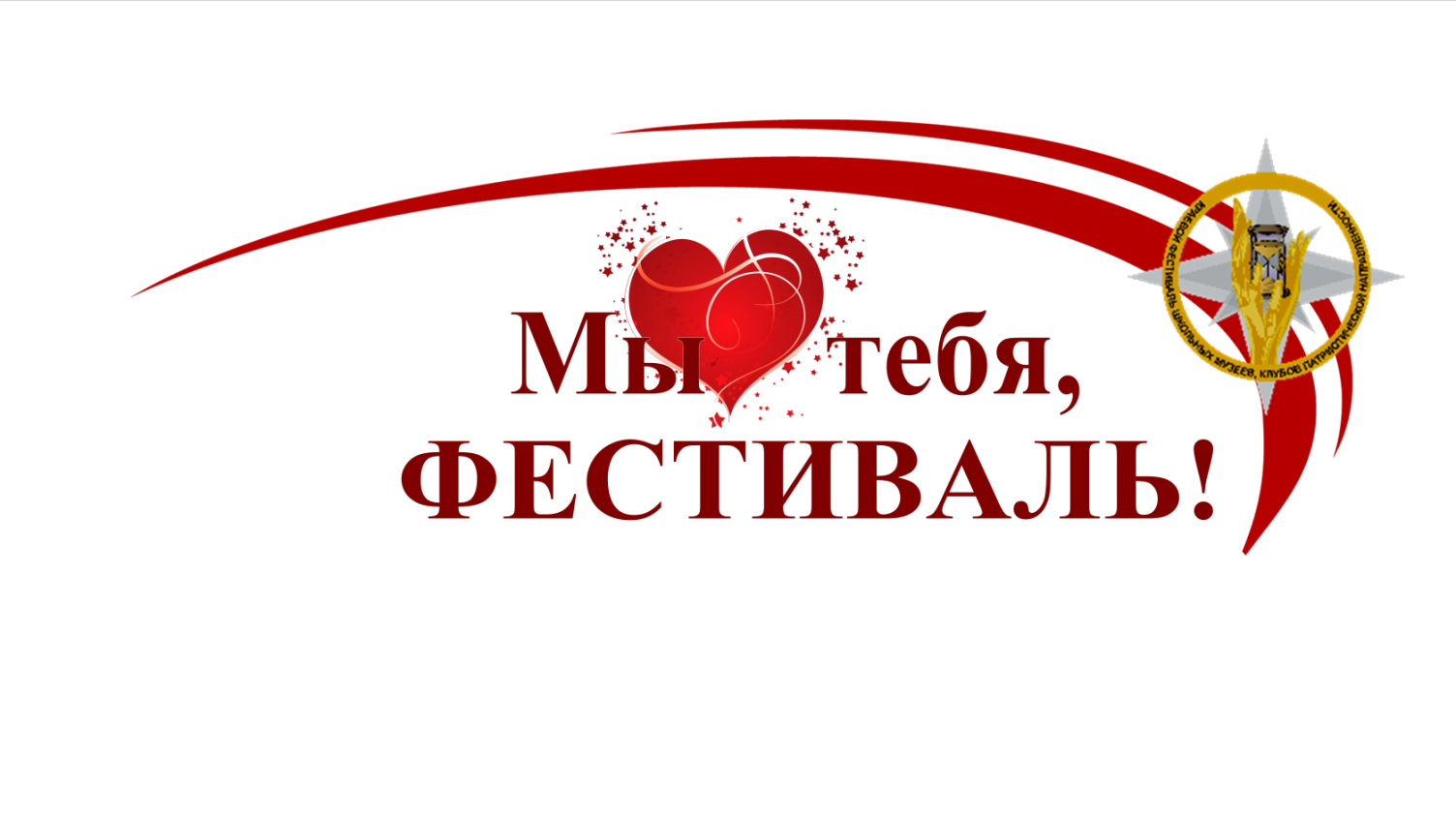 Расставаться не хочется, но всё когда, ни будь, кончается,  закончился и наш любимый Фестиваль.  Все участники разъехались в разные концы Красноярского края, только 24 школьных музея, которые по итогам заочного участия  определены лучшими остались здесь, чтобы пронести  копии знамён 9 мая на параде в                 г. Красноярске.  9 мая. Всем  нам выдали  пропуска на гостевую трибуну.  И вот мы идём на парад,  всё организовано до мелочей. Нас встречают волонтёры, прикалывают георгиевские ленты и приглашают на места. Исполнение патриотических песен поднимает наше настроение и чувство  гордости  за нашу  родину.  Всё, что мы увидели на параде не передать словами, это нужно увидеть и прочувствовать, насколько это патриотично.   Холодная погода не помешала  увидеть всё от начала и до конца. В этот день мы гордились  нашим  Красноярским краем и очень рады были за ребят, которые ответственно проносили в строю копии знамён воинских соединений и частей, сформированных в годы Великой Отечественной войны на территории Красноярского края.  Из Ермаковского района  Денис Шувалов, учащийся 10 класса Ермаковской школы №2, активист Межшкольного историко – краеведческого музея и учащаяся 10 класса,  активистка школьного музея Разъезженской школы, Дарья Лыско  гордо прошли  в строю торжественного парада в День Победы по площади Революции  и  по проспекту Мира   г. Красноярска.       В этот день уезжали домой. И вот мы уже в поезде, который следует по маршруту «Красноярск – Абакан».  До сих пор находимся под впечатлением от событий, на которых побывали.   Решили прямо в поезде не терять время и написать свои  впечатления. Вернулись в свой Ермаковский район с великолепным настроением, наполненным  новыми  впечатлениями  и желанием  работать в музее лучше, чтобы  ещё раз побывать на Фестивале.Трудолюбие и целеустремленность юных участников заслуживают уважения! Ведь мало иметь мечту, нужно, невзирая на трудности, идти к поставленной цели, дерзать и выигрывать.Фестиваль – это точка  роста  в  патриотическом направлении. Мы любим тебя, ФЕСТИВАЛЬ! Команда Ермаковского района Впечатления  участников   финала  Фестиваля    Ермаковского района Я принял участие в Фестивале школьных музеев и клубов патриотической  направленности  уже третий раз. Были и  финалистами и  призёрами финала, а в этом году наш межшкольный историко – краеведческий музей вошёл в число лучших школьных музеев Красноярского края. И я с гордостью пронёс копию легендарного знамени 301 стрелковой дивизии, сформированной на территории Красноярского края во время Великой  Отечественной войны на параде ПОБЕДЫ в  г. Красноярске.   В этот раз, я как никогда понял как это значимо.   Нас много тренировали,  мы учились красиво и чётко  шагать, участвовали в генеральной репетиции  парада на площади революции до десяти вечера.  В такие моменты всё переворачивается внутри, ты чувствуешь себя настоящим патриотом.  Я горжусь, что  мне выпала честь  торжественно принять знамя на площади Победы г. Красноярска,  которое чётко, красиво и патриотично передавали  нам ребята – кадеты.                                            А поздравительные и напутственные слова губернатора Красноярского  края  Александра Усса  запомнятся на всю жизнь.    Каждый раз,  участвуя в Фестивале, я мечтал  хоть разок подержать такое знамя в руках.  Вот и осуществилась мечта! Спасибо нашему активу и Раисе Николаевне Мазной, что именно мне доверили это ответственное дело, и я считал своим долгом пройти достойно и гордо пронести знамя на параде, ведь на нас смотрели тысячи людей, снимали телерепортёры, не каждому выпадает такая честь. И я с почётом и большой ответственностью выполнил эту задачу, не ударив в грязь лицом. Что же чувствовал я в это время, спросите вы? А чувствовал я себя настоящим патриотом, меня переполняла радость и гордость за наш музей.  Гордился и за ребят - разъезженцев.  Два знамени получил Ермаковский район  и об этом громко говорили  дикторы.  Несмотря на плохую погоду, это событие принесло мне много радости и удовольствия.  В этом году я приобрёл много друзей. От новых знакомств  я получил только положительные эмоции, которые  надолго останутся в моей памяти. Особенно хочется сказать спасибо нашим тьюторам Семёну и Антону, они всегда были  рядом, во всём поддерживали  нашу команду и помогали. Уважаемые организаторы Фестиваля! Вы делаете огромную работу по проведению этого события. Спасибо Вам!  Я  с пользой  и большим интересом поучаствовал  в работе Фестиваля,  многое  увидел и многому научился! Краевой Фестиваль – это  место сбора для патриотов, которые совершают большую работу по сохранению истории нашего края.  Буду заниматься этой работой  ещё больше и лучше,  чтобы  в следующем году  снова приехать  на Фестиваль и  ещё не раз написать  о своих  впечатлениях.  Денис Шувалов – знаменосец 2019 года,активист Ермаковского  Межшкольного музея, учащийся Ермаковской школы №2 Я впервые съездила на Фестиваль школьных музеев и клубов патриотической направленности. Для меня  участие в фестивале было важно, я хотела  победить изо всех сил, но  не дотянули, экспертам виднее, хотя нас многие благодарили и говорили, что мы лучшие, особенно наш тьютор Семён.  Но зато мы получили  копию  знамени «301 стрелковой дивизии», а это очень высокая награда для нас.  Знамя  будет храниться в  нашем музее, и мы с гордостью и достоинством будем проводить с ним все мероприятия.  На Фестивале я увидела, что все   участники старались и выступали на должном уровне. Для меня выступление перед большой аудиторией стало настоящим  испытанием, я очень волновалась. Теперь  понимаю, что такой фестиваль даёт  возможность не столько выступить, сколько выйти  на новую аудиторию,  помогает нам раскрыть свои возможности и двигаться дальше! Считаю, что на такие краевые мероприятия обязательно надо стремиться  попасть,  чтобы достигать  лучших результатов.   Ещё  раз  особый  респект нашим тьюторам  Семёну и Антону,  они были рядом с нами все два дня.  Думаю, что они будут замечательными педагогами и у них будут самые прекрасные отношения с учениками.  Наша команда их полюбила. Большое спасибо всем организаторам! Я получила массу впечатлений  от Фестиваля и приобрела  много друзей.  Хочется туда вернуться, и это искренне! Буду стараться!Виктория Гоммер, экскурсовод Ермаковского  Межшкольного музея, учащаяся Ермаковской школы №1Получила от Фестиваля много положительных  эмоций и хороших впечатлений. Огромное спасибо хотим сказать нашему тьютору Денису Благородному, который не бросал нас в трудные минуты и во всём помогал. Мы участвуем  в Фестивале уже три года и уже  второй год с гордостью получаем знамя «799 автотранспортного батальона». Я Лыско Дарья, с гордостью и уважением  пронесла знамя  9 мая в День Победы на  площади  Революции  в г. Красноярске.  Ощутила непередаваемые чувства радости, гордости и ответственности за знамя, которое  второй год будет храниться в музее нашей Разъезженской школы. Оно будет участвовать  во всех наших мероприятиях, и поднимать наш патриотический дух. Спасибо всем организаторам за  такой Фестиваль!  Лыско  Дарья, экскурсовод школьного музея, учащаяся Разъезженской школы В этом году я впервые участвовала в краевом Фестивале школьных музеев                   и клубов патриотической направленности, где мы, экскурсоводы  межшкольного историко – краеведческого музея представили экскурсию «Ты снишься мне, АФГАНИСТАН» в номинации «Экскурсия музея, клуба».  Мы  с гордостью рассказали  о том, что юбилейная дата нашего могучего и удивительного  Красноярского края совпала с юбилейной датой и нашего замечательного Ермаковского района,  которому в этом году исполнится 190 лет. И это ёщё не всё!  В 85 – летнюю историю края вошли страницы памяти Афганской войны,                             и  юбилейная дата Красноярского края в этом году совпала с 30 – летием вывода советских войск из Афганистана. Из Красноярского края в Афганской войне участвовало 4,5 тысячи человек,  в том числе и наши земляки – ермаковцы,  которых мы с гордостью представили в нашей стендовой экспозиции. На Фестивале                             я увидела и услышала  много интересных экскурсий от юных экскурсоводов школьных музеев других районов и городов Красноярского края. Этот Фестиваль помогает  ребятам проявить свои способности и не бояться выступать перед серьёзной публикой, что нам пригодится в будущем, когда мы станем  студентами высших учебных заведений.  Перед выступлением я  испытала сильное волнение, но когда  подошла очередь выступать и  эксперты приготовились нас слушать,                           я перестала волноваться  и мы с Викторией Гоммер провели экскурсию достойно.  Много слов благодарности услышали от руководителя экскурсионной площадки Елены Ивановны Сафоновой, нашего тьютора Семёна, студента педагогического университета и других экскурсантов. Нашему музею в этом году вручили знамя, которое с гордостью на параде Победы  г. Красноярска  пронёс  знаменосец  Денис Шувалов и мы этим гордимся!      Мне очень понравился этот Фестиваль,  и я обязательно побываю  здесь ещё!Ксения Скибина, экскурсовод Ермаковского  Межшкольного музея, учащаяся Ермаковской школы №1Я очень люблю этот Фестиваль и уже три года принимаю в нём участие.                   Это потрясающее событие в Красноярском крае.  Большое спасибо нашему тьютору Денису и всем организаторам этого замечательного Фестиваля, который  прошел в прекрасной и дружеской атмосфере.  Было всё замечательно и  красиво организовано.  Я  просто в восторге! С большим удовольствием приеду в следующем году.Ксения Писарева, экскурсовод школьного музея, учащаяся Разъезженской школы